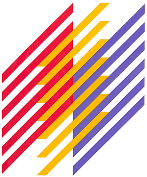 Fisa de inscriereOras:Nr. persoane trupa:Numele trupei:Date contact lider trupa:  Nume si prenume :   Varsta:  Nume scena:  E-mail:  Telefon1:  Telefon2: Date contact membru trupa [ se completeaza pentru fiecare membru in parte ]:   Nume si prenume :    Varsta:   Nume scena:   E-mail:*Formularul se va trimite pe adresa de e-mail k.dancebattle@yahoo.com		